Memfiin upotetut haudat Akhenatenin kuoltua hänen seuraajansa Tutankhamen muutti pois Akhenatenin ”aurinkokaupungista” (nykyinen Tell el-Amarna), joskin vasta asuttuaan siellä jonkin aikaa. Uudeksi pääkaupungiksi ei kuitenkaan valittu uudelleen Thebaa vastaan Memfis. Tämä kunnianarvoista maakuntakeskus oli 18.dynastian aikana merkittävä hallinto- ja varuskuntakaupunki, mutta nyt Memfiissä seurasi uusi joskin varsin lyhyeksi  jäänyt kukoistuskausi. Memfiin poliittisen elpymisen myötä kaupunkiin kuuluvan Sakkaran nekropolin käyttö vilkastui. Uuden valtakunnan hautapaikat olivat kuudennen dynastian aikaisen Tetin pyramidin lähellä, josta on löydetty kaivauksissa pienten hautakappeleiden lisäksi vain yksittäisiä kivipaasia. 18.dynastian lopun ja 19.dynastian aikainen huomattavasti suurempi hauta-alue jatkuu  viidennen dynastian aikaiselle Unasin pyramidille johtavasta pengertiestä etelään lähellä kuningas Djoserin porraspyramidia. Tämän nekropolialueen olemassaolosta on yli 500 kalkkikivestä tehtyä reliefilevyä, joita on jo vuosikymmenet säilytetty monissa museoissa eri maissa. Sen sijaan vielä kaksi vuosikymmentä sitten ei tiedetty, missä olivat ne haudat, joista nämä hyvin mielenkiintoiset korkokuvat olivat peräisin. Vasta vuonna 1975 lontoolainen Egypt Expploration Society alkoi Leidenin Rijksmuseum van Oudhedenin kanssa englantilaisen egyptologin Geoffrey Th. Martinin johdolla tutkia järjestelmällisesti  näitä uuden valtakunnan hautoja. Yksityishaudat tehtiin kokonaan kallioihin louhimalla, mutta Sakkaran haudoissa oli maanpäällinen osa, ja vain kuilut arkkukammioineen olivat maan alla. 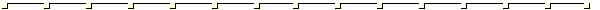 Horemhebin hauta Jo muutama päivä kenttätöiden aloittamien jälkeen kaivajat löysivät 14. Tammikuuta 1974 Horemhebin haudan. Horemheb toimi Tutankhamenin aikaan Egyptin asevoimien ylipäällikkönä. Hänen hautansa joutui monien muiden Memfiin hautojen tavoin unohduksiin 1800-luvulla. Sen luultiin jopa tuhoutuneen täysin. Tästä korkeasta virkamiehestä, joka uransa lopuksi nousi vielä  valtaistuimelle  18.dynastian viimeisenä faraona, tunnettiin vain joitakin korkokuvia, jotka laatunsa vuoksi luetaan uuden valtakunnan taiteen mestariteoksiin. Lähteet eivät kerro Horemhebin sukutausta eivätkä siitä, mistä hän oli kotoisin, mutta hänen vahvat siteensä Kesi-Egyptissä sijaitsevan Herakleopoliin Horuksen palvontaan viittaavat siihen, että hän olisi ollut tästä Ylä-Egyptin 18.maakunnan kaupungista. Nopeasti virkamieskunnan ja asevoimien hierarkiasssa noussut Horemheb yleni lopulta valtion korkeimpaan asemaan. Horemheb hallitsi maata aluksi lapsifarao Tutankhamenin sijaisena yhdessä jumalanisän Ejen kanssa. Generalissimuksen ohella hänen titteleinään olivat mm. ”maan ylin suu” ja ”kuninkaan sijainen kummankin maan johdossa”. Nämä osoittavat, että Horemhebin valta oli lähes rajaton. Hän vaikutti todennäköisesti ratkaisevasti myös siihen, että Memfis valittiin pääkaupungiksi. Pian pääkaupungin valinnan jälkeen Horemheb päätti rakennuttaa itselleen haudan Sakkaran virkamieshautausmaalle. Tämä oli kaikkea muuta kuin neitseellistä maata. Monia vanhan valtakunnan mastaboita viidennen ja kuudennen dynastian ajalta jouduttiin purkamaan tieltä pois. Niiden kivipaasia käytettiin materiaalina uusissa haudoissa. Horemhebin hautaan hankittiin kiviä jopa läheiseltä Djoserin hauta-alueelta. Horemhebin haudan  muurien ydin tehtiin polttamattomista savitiilistä, jotka vuorattiin molemmilta puolin kalkkikivilohkareilla. Loputtomien virkaylennystensä rinnalla sotapäällikkö Horemheb laajensi hautaansa kahdesti, kunnes maanpäällinen osa alkoi jo muistuttaa yksityistä temppeliä. Sen kokonaispituus on noin 49.5 metriä. Näin mittavia hautoja  saivat rakennuttaa vain maan korkeimmat viranhaltijat.  Tällaiset suurhaudat erosivat selvästi alempien virkamiesten pienemmistä  hautakappeleista. Sisäänkäynnin kohdalla on yli seitsemän metrin korkuinen mahtava pylon, joka avautuu ensimmäiselle pihalle. Se on kivetetty ja sen ympärillä on kolme metriä  korkeat papyrusnippupylväät, jotka on länsilaidalla järjestetty kahteen riviin. Akuperäistä seinäkoristelua on paikan päällä säilynyt hyvin vähän. Tunnistettavien kuvien joukossa on mm. eloisa ja yksityiskohtaisuudessaan ainutlaatuinen kuvaus sotaleirin arjesta. Osa kuvista on jäänyt luonnosteluasteelle, toisin sanoen niitä ei ole vielä työstetty korkokuviksi. Keskeneräisyys saattaa olla merkki siitä, että haudan viimeinen rakennusvaihe (pylon ja ensimmäinen piha) toteutettiin jo Tutankhamenin edeltäjän Ejen lyhyellä hallituskaudella, joten seinien korkokuvia ei enää tehty valmiiksi Horemhebin noustua valtaan. Hallitsijana hän oli nimittäin oikeutettu arvonsa mukaiseen kalliohautaan Kuninkaiden laaksossa. Horemhebia ei siis haudattu hänen Memfiseen teettämäänsä hautaan. Käyttämättä jäivät myös useimmat Horemhebin patsaat. Kaivauksissa ne löydettiin keskeneräisinä. Ensimmäiseltä pihalta astutaan suureen suorakulmaiseen ns. veistoshuoneeseen, jonka vierellä on kaksi kapeaa varastotilaa. Veistoshuoneessa  oli tiilestä muurattu holvikatto, joka on sittemmin romahtanut. Myös seinät tehtiin pelkästä tiilestä, maalattiin valkoisiksi ja koristeltiin maalauksiin, kuten hyvin vähäiset värijäljet osoittivat. Ramses II:n aikana tässä salissa harjoitettiin jumalaksi julistetun jumalaksi julistetun Horemhebin palvontaa, sillä Ramessidi-kauden hallitsijat pitivät häntä dynastiansa esi-isänä. Horemhebillä ei ollut omaa poikalasta, joten hän nimitti seuraajakseen korkea-arvoisen sotilaan Paramessun, joka perusti 19.dynastian Ramses I:nä. Veistossali avautuu ensimmäistä hieman pienemmälle toiselle pihalle. Myös sen ympärillä on papyryspylväitä. Korkokuvilla kaunistetuista seinistä osa on säilynyt jopa 2.5 metrin korkeuteen. Kuvat kertovat Horemhebin sotilaallisesta menestyksestä. Hän marssittaa farao Tutankhamenin editse pitkässä rivissä aasialaisia, libyalaisia ja nubialaisia sotavankeja ja saa faraolta palkkioksi ns. kunniankullan. Nämä kuvat ovat tiiviin sommittelunsa, tapahtumien miltei dramaattisen esitystavan ja reliefin mestarillisen toteutuksen vuoksi aihepiirinsä kauneimpia edustajia koko Egyptissä. Seinillä on sotilaallisten aiheiden ohella kuvia hautajaismenoista. Näihin kuuluu seikkaperäinen kuvasarja, jossa nähdään uhrilahjoja, uhrihautojen  teurastusta ja ammatti-itkijöitä. Sisäpihalta johtaa kuilu maanalaiseen arkkukammioon, joka on 28 metriä maanpinnan alapuolella. Useisiin tasoihin rakennettuun laajaan kammioiden ja kuilujen kokonaisuuteen oli alun perin tarkoitus haudata vain Horemheb, mutta ensin sinne haudattiin ainoastaan hänen ensimmäinen vaimonsa. Tutkijat ovat kuitenkin onnistuneet haudan koristelusta säilyneiden tekstikatkelmien perusteella osoittamaan, että Horemhebin hautaan Memfisiin on kaiken todennäköisyyden mukaan haudattu myös hänen toinen vaimonsa, kuningatar Mutnedjmet, joka ei siis lepää Kuningattarien laaksossa. Kummankin vaimon hauta ryöstettiin jo muinaisajalla. Toisen pihan vieressä haudan länsipäässä on uhrikultin keskus, jonka molemmilla puolin on koristelematon kappeli. Kulttikammion katon päällä oli sittemmin purettu tiilipyramidi ja sen harjalla kivinen pyramidio, jollaisista on kuvia Memfiin hautareliefeissä. Majan hauta Englantilais-alankomaalaisen kaivausryhmän toimilupa myönnettiin alun perin Majan haudan uudelleenetsintään. Kun Richard Lepsiuksen johtama preussilainen arkeologiryhmä toimi Sakkarassa vuonna 1843, se irrotti haudan maanpäällisestä osasta lohkareita ja vei ne mukanaan Berliiniin.Lepsius  merkitsi haudan karkean sijainnin nekropolin karttaan ja julkaisi reliefit kuuluisassa suurteoksessaan Denkmaeler aus Aegypten und Aethiopien (Egyptin ja Etiopian muistomerkit). Valitettavasti lähes kaikki Majan haudan reliefit tuhoutuivat toisessa maailmansodassa Berliinin Ägyptisches Museumin kärsiessä vakavia vaurioita. Leidenin Rikjsmuseum  van Oudheden oli erityisen kiinnostunut tästä virkamiehestä, koska museon kokoelmissa oli 1820-luvulta saakka ollut kolme hienoa istumapatsasta Majasta ja hänen puolisostaan Meritistä. Näiden oli kiistattomasti osoitettu olevan peräisin Majan haudasta Sakkarasta. Majan haudan kaivaukset käynnistyivät kuitenkin vasta vuonna 1987, vaikka arkeologit löysivät sattumalta jo edellisvuonna hautaan kuuluvan maanalaisen osan seuratessaan poikkikäytävää, joka haarautui erään toisen haudan kuilusta. Majan hauta on vain muutaman metrin päässä Horemhebin haudasta ja muistuttaa laajuudeltaan ja rakenteeltaan monessa suhteessa Majan esimiehen ja myöhemmän kuninkaan Horemhebin hautaa. ”Aarrekammion esimiehenä”  Maja kuului hallinnon huipulle. Hän hoiti tätä vastuullista tehtävää jo Tutankhamenin ja Ejen hallituskaudella. Maja toimi myös ”ikuisuuden seudun rakennustöiden ylivalvojana” eli johti 18.dynastian kolmen viimeisen kuninkaan hautojen suunnittelua  ja koristelua. Kenties juuri tästä hän sai poikkeuksellisen oikeuden lahjoittaa Tutankhamenin hautaan kaksi esinettä, juhla-ushebtin  ja pienoisvuoteen, jossa lepää Tutankhamenin Osiris-hahamo. Myöhemmin Maja sai Horemhebilta tehtäväkseen valvoa tämän jättimäistä rakennushanketta Amon-Ran valtakunnantemppelissä Karnakissa.Majan itä-länsisuuntaiselle hauta-alueelle astutaan leveästä pylonista, jonka porttiaukossa oli suurikokoisia  Majaa esittäviä reliefejä. Pylon avautui ensimmäiselle pihalle, joka oli päällystetty tiilillä ja jossa oli ainoastaan länsilaidalla rivissä kuusi papyrusnippupylvästä. Ensimmäistä pihaa seuraava suuri veistoshuone johtaa sisemmälle pihalle, joka on kuten Horemhebin haudassa pylväiden ympäröimä. Seinien korkokuvissa käsitellään enimmäkseen uskonnollisia aiheita, kuten hautajaiskulkuetta tai Hathorin  lehmän palvontaa. Niissä on kuitenkin mukana myös Majan virkatoimituksista, joissa hänet on kuvattu kirjaamassa muistiin vankeja ja heidän karjaansa. Haudassa on säilynyt erityisen hyvin lyhyt uhrilahjojen tuojien  riviä esittävä reliefi.Pihan länsipäässä on pääkulttikammio ja kaksi sivukappelia, jotka tosin menettivät seinien kalkkikivipinnoitteeseen tehdyt korkokuvansa jo vanhalla ajalla. Haudan arkkitehtuuri on kaiken kaikkiaan kärsinyt  pahoin niin antiikin ajan kuin 1800-luvun kivenryöstäjistä. Ainoastaan pieni osa alkuperäisestä kuvakoristelusta on säilynyt meidän nähtäväksemme. Edellä mainitut arkeologit kuitenkin palkittiin yllätyslöydöllä. Osa maanalaisista huoneista, mm. Majan ja hänen puolisonsa arkkukammiot, oli koristeltu kauttaaltaan. Kuvat esittävät pariskuntaa palvomassa kuoleman jumalia. Kuvissa herättää huomiota värivalikoima, jotka rajoittuu lähinnä kullankeltaiseen. Tämä viitannee kuolleiden kirkastukseen. 